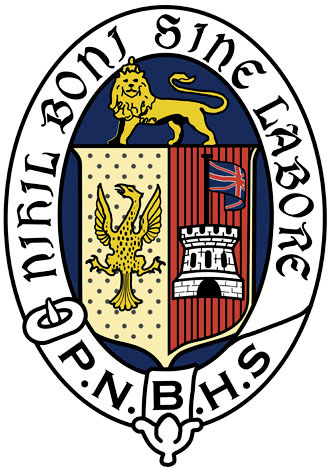 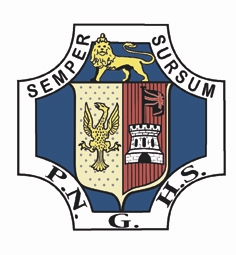 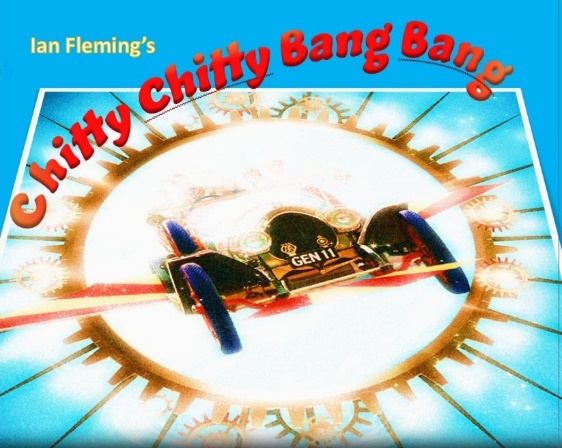 Contents:Section 1		Our vision, the management teamSection 2 		Applications, Crew, musical accompaniment and understudiesSection 3		Some changes: health and costsSection 4 		Our expectations of Company membersSection 5		Term 4 workshops, auditions and rehearsalsSection 6		Term 1 2024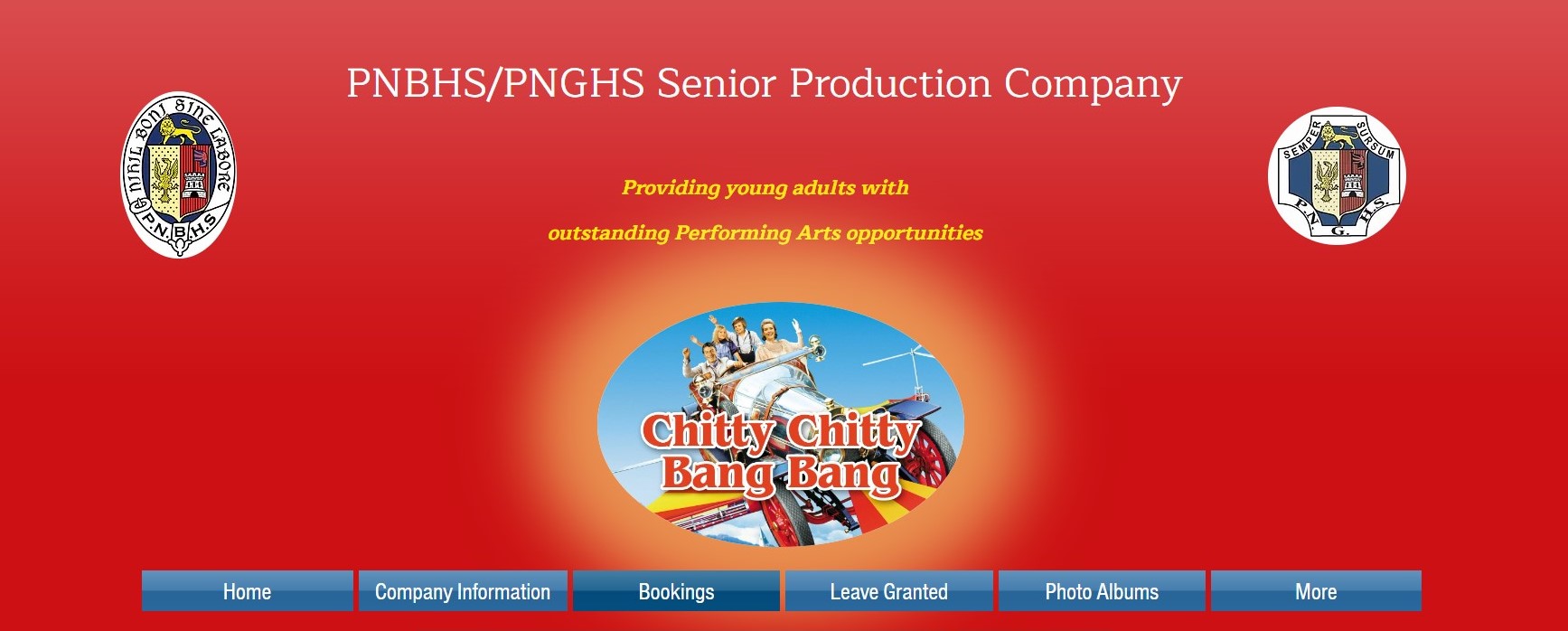 Section 7		A few tips!www.pnbhspnghsproduction.com Like us on Facebook: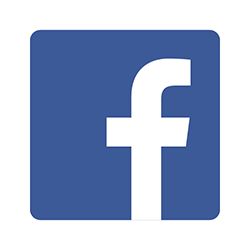 PNBHS/PNGHS Senior Production Company Facebook group. This group is open to all current and past Company members and our supporters.All Company members and/or a parent/caregiver will be required to join the closed Facebook group PNBHS/PNGHS Chitty Chitty Bang Bang 2024 which will be our main means of communication.Section 1: our vision, the management teamPNBHS/PNGHS Senior Production Vision Statement:1	 to provide onstage and offstage artists with the opportunity to achieve collective and individual performance excellence, by participating in a safe and productive team environment where their skills are developed and their senses of achievement and enjoyment are high.2	to deliver to the audience a production that is of a high standard due to the successful integration of well-planned and well-rehearsed production components: technology, music, dance, singing, acting, speaking, promotion and sales. How do we achieve this? By putting TEAM FIRST: musical theatre is an intensely co-dependent activity and ALL DECISIONS WE MAKE WILL BE BASED ON WHAT IS BEST FOR THE TEAM. In a team of around 100 students and adults, selflessness and sacrifice will be required from ALL of us to ensure we reach our combined goal of excellence. The responsibility for that comes down to us all as individuals. If you wish to audition, your first responsibility is to make sure you and your whanau completely understand what will be expected of you, if you choose to proceed and are selected. Management will provide an environment which is safe, collaborative and supportive. Anyone who challenges our ethos may be stood down from the Company. TEAM FIRST.Production Management Team:Director: Sophie Coetzee Assistant Director: Chris Burton Production Manager: Nikolas Kearns Vocal Director: Kirsten Clark. Assistant: Lindsay YeoChoreographer: Tamzin Price. Assistant: Leanora PottenMusical Director: Lottie PerryStage Managers: Tristan Little and Riley BestCostume Director: Jess CaveProps Director: TBCMakeup and Hair Directors: Kelly Pfeffer-Marshall and Angie Baines Section 2: Applications, musical accompaniment and understudies The Cast application form is on the website, with applications now open, and closing Term 3 Week 10 on Friday 22nd September.The Crew application form is on the website, with applications now open and 4 Week 3 on Fri Nov 4. UnderstudiesDue to the ongoing effects of illness, we will be selecting understudies for more roles than usual, again, from cast who are keen to accept the extra workload and whom, we believe, demonstrate the necessary commitment to develop the confidence and ability to perform these roles. It is a fantastic development opportunity. If understudies reach our performance standard, they are guaranteed a performance in that role. For many years, all of our understudies have done so.Section 3: Some changes: health and costsSection 5: Term 4 workshops, auditions and rehearsalsRationale: the process we have used successfully for many years is designed to give every cast auditionee the best possible chance to gain confidence with the management team, our environment, your peers and the audition material, before your formal audition. We audition for the overall cast first, and, based on what we have seen and heard from them, we select those we would like to audition for major roles. If students feel they have been overlooked for major role auditions, we will consider their request based on what we have seen to that point. There is a compulsory Dance workshop/audition for all cast, followed by a separate workshop and audition for principal Dancers. Minor roles are appointed.If you are keen to audition but foresee time management difficulties in Term 4 due to prior commitments, talk to Mrs Coetzee BEFORE auditions. We sometimes make exceptions to ensure we have the best possible skills available to the team. Mrs C’s contact details are at the end of this document.GOOD COMMUNICATION IS EVERYTHING!!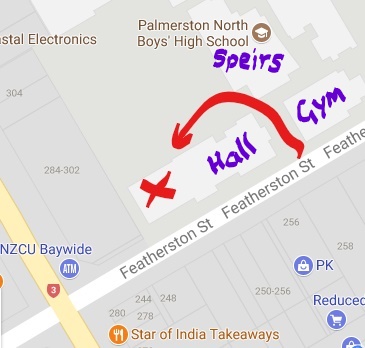 In Term 4, most cast workshops, auditions and rehearsals will take place in the PNBHS Drama (H) Block. Walk along beside the tennis courts to the rear of the Ian Colquhoun Memorial Hall.  The rest of 2023On Wednesday Dec 20  and Thursday Dec 21 ALL PRINCIPAL ROLES/Understudies will be required to be available from 930am – 3pm for blocking. A detailed sched will be posted on the website showing who is needed when on these two days. NCEA exams finish on Thursday 30th November.There are no further rehearsals until late January (see below) but all cast and band are expected to learn lines and parts and retain all they have been taught, over the summer break.If you have a commitment already organised for any rehearsal times in Term 4 (including school trips or camps) you must ask for leave from Mrs. C before auditions. Otherwise, excepting illness and emergency, you will be expected to attend all rehearsals you are called for.Section 7: a few tips!To ensure all aspects of your year get off to a positive start, effective time management and forward planning will be essential at the start of 2024. Participation in Chitty Chitty Bang Bang will not be an excuse for poor academic performance. A homework room will be available throughout rehearsals in Term 1 2024. Please remember TEAM FIRST will form the basis of every onstage and offstage decision the management team will make. For example, it will guide suggestions we may make at workshops and auditions about how we see your individual talents best fitting our production concept; don’t be disappointed if they are not what you first thought - it is not a personal criticism but, as with being selected in a different position in a sports team, an opportunity for you to extend yourself in new ways. Similarly, different roles have different requirements and being a lead in one show does not mean you are automatically selected, or a lead, in the next.Enthusiasm, punctuality, reliability and communication are everything. Sometimes we find space for one or two whose enthusiasm, energy and team commitment are more obvious than their performance ability!! Decision checklistRead and highlight this docTalk to familyConsider your other commitmentsApply by If unsure communicate with Mrs. Coetzee or Mr Burton BEFORE workshop/auditionsIf you decide to go ahead:Check the schedule carefullyPrint material you will need from the website on the ‘company information’ page. Get familiar with the relevant script excerpts and musicPractise an English accent Our workshop/audition motto isGET UP!    GET SEEN!GET HEARD!(If you don’t, you have no chance of being selected)We Will Be Awesome!!Semper sursum		NIHIL BONI SINE LABOREWeek 1 Term 4 2023                   PNBHS H Block Week 1 Term 4 2023                   PNBHS H Block Week 1 Term 4 2023                   PNBHS H Block Week 1 Term 4 2023                   PNBHS H Block DayTime and Place WhatWhatMon 9 Oct 4-540pmH BlockENSEMBLE WORKSHOP 1   Dialogue only.   Open to everyone     Strongly recommend attending.Groups will rotate through 3 rooms for a variety of readings. Reminder: Print these excerpts from the website and bring them with you.  Dialogue excerpt #s 1,3,4,7Truly, Potts, Jemima, Jeremy, Coggins dialogue. (Exerpt #1)Baron, Baroness dialogue (Excerpt #3)Boris and Goran (Excerpt #4)Potts, Goran, Boris, Violet, Sid, Turkey Farmer (Excerpt #7)ENSEMBLE WORKSHOP 1   Dialogue only.   Open to everyone     Strongly recommend attending.Groups will rotate through 3 rooms for a variety of readings. Reminder: Print these excerpts from the website and bring them with you.  Dialogue excerpt #s 1,3,4,7Truly, Potts, Jemima, Jeremy, Coggins dialogue. (Exerpt #1)Baron, Baroness dialogue (Excerpt #3)Boris and Goran (Excerpt #4)Potts, Goran, Boris, Violet, Sid, Turkey Farmer (Excerpt #7)Tues 10 Oct4 -6pmH BlockENSEMBLE WORKSHOP 2   Singing AND Dialogue.    Open to everyone                   Strongly recommend attending.Groups will rotate through 3 rooms for a variety of dialogue readings AND singing Dialogue excerpts #s 1 and 7Singing – Chitty Chitty Bang Bang, Vulgarian Town Square     ENSEMBLE WORKSHOP 2   Singing AND Dialogue.    Open to everyone                   Strongly recommend attending.Groups will rotate through 3 rooms for a variety of dialogue readings AND singing Dialogue excerpts #s 1 and 7Singing – Chitty Chitty Bang Bang, Vulgarian Town Square     Wed 11 Oct 4.00-6pmH BlockENSEMBLE WORKSHOP 3    Singing and Dialogue    Open to everyone                     Strongly recommend attendingSame format as Workshop 2        Dialogue excerpts #s 1, 5 and 7 with you today. Singing – Chitty Chitty Bang Bang, Vulgarian Town Square     Truly, Potts, Jemima, Jeremy, and Coggins dialogue. (Exerpt #1)Toymaker, Potts, Truly, Childcatcher, Soldier (Exc # 5)Potts, Goran, Boris, Violet, Sid, Turkey Farmer (Excerpt #7)ENSEMBLE WORKSHOP 3    Singing and Dialogue    Open to everyone                     Strongly recommend attendingSame format as Workshop 2        Dialogue excerpts #s 1, 5 and 7 with you today. Singing – Chitty Chitty Bang Bang, Vulgarian Town Square     Truly, Potts, Jemima, Jeremy, and Coggins dialogue. (Exerpt #1)Toymaker, Potts, Truly, Childcatcher, Soldier (Exc # 5)Potts, Goran, Boris, Violet, Sid, Turkey Farmer (Excerpt #7)Thurs 12 OctH Block3.30 – 3.503.50 – 4.104.10 – 4.304.30 – 5.005 .00 – 5.30H Block3.30 – 3.503.50 – 4.104.10 – 4.304.30 – 5.005 .00 – 5.30PRINCIPAL WORKSHOP   Singing only Anyone wanting to be considered for a Principal role/Understudy should attendPrint and bring the relevant lricsSinging: Grandpa - PoshSinging: Baron/Baroness separate and together. Chu Chi FaceSinging:Boris/Goran separate and together. Act EnglishSinging: Jeremy/Jemima/Potts separate and together. You Two reprise and Truly Scr.Singing: Truly/Potts separate and together. Doll on Music BoxWeek 2 Term 4 2023Week 2 Term 4 2023Week 2 Term 4 2023Week 2 Term 4 2023Sun 15 Oct9.30-11.3011.45-12.45COMPULSORY DANCE SESSION – ALL auditionees required – Old GymPrincipal Dancer workshop and audition – Little TheatreReminder: Fill in your Ensemble audition slot (on the Senior Production notice board in H Block).  Auditions are in MIXED gender groups of 6-8. You attend ONE 20-minute session in a slot of your choice. COMPULSORY DANCE SESSION – ALL auditionees required – Old GymPrincipal Dancer workshop and audition – Little TheatreReminder: Fill in your Ensemble audition slot (on the Senior Production notice board in H Block).  Auditions are in MIXED gender groups of 6-8. You attend ONE 20-minute session in a slot of your choice. Tues 17 Oct4 -?H BlockENSEMBLE AUDITIONS Everyone must attend at the time they have selectedDialogue reading: Excerpts #s 1 and 7. Group and solo singing:  Chitty Chitty Bang Bang, Vulgarian Town Square      ENSEMBLE AUDITIONS Everyone must attend at the time they have selectedDialogue reading: Excerpts #s 1 and 7. Group and solo singing:  Chitty Chitty Bang Bang, Vulgarian Town Square      Weds 18 OctMorning3.30 – 4.004.00-4.454.45- 5.305.30-6.15Full cast and those selected to audition for soloist/principal/understudy roles posted in both schools, FB and website. If you feel you have been overlooked for a principal/understudy audition contact Mrs. C, ASAP.PRINCIPAL WORKSHOP AUDITION  Dialogue and singingFor selected students only -  Roles will be cast at any stage from today on – as soon as we are sure we have the right person. In workshops we will be constantly reducing numbers for each role. This is why it is very important that you attend the workshops.  Principals and understudies who are cast are required to stay and read/sing their part for following auditions.Reminder: Bring with you relevant dialogue and lyrics.Dialogue #2 Grandpa, Baron Dialogue #4 Boris, Goran (Females welcome)  Singing Act EnglishDialogue #3 Baron and BaronessSinging Chu Chi FaceDialogue #1 Jeremy, Jemima, Potts, Truly, CogginsSinging  CCBB and Truly Scrumptious Full cast and those selected to audition for soloist/principal/understudy roles posted in both schools, FB and website. If you feel you have been overlooked for a principal/understudy audition contact Mrs. C, ASAP.PRINCIPAL WORKSHOP AUDITION  Dialogue and singingFor selected students only -  Roles will be cast at any stage from today on – as soon as we are sure we have the right person. In workshops we will be constantly reducing numbers for each role. This is why it is very important that you attend the workshops.  Principals and understudies who are cast are required to stay and read/sing their part for following auditions.Reminder: Bring with you relevant dialogue and lyrics.Dialogue #2 Grandpa, Baron Dialogue #4 Boris, Goran (Females welcome)  Singing Act EnglishDialogue #3 Baron and BaronessSinging Chu Chi FaceDialogue #1 Jeremy, Jemima, Potts, Truly, CogginsSinging  CCBB and Truly Scrumptious Thurs 19 Oct3.30 – 44.00-?Dialogue #5 Childcatcher, Toymaker, Potts, Truly, SoldierConfirmation for other callbacks today will be made on Wednesday evening and posted on FB. Dialogue #5 Childcatcher, Toymaker, Potts, Truly, SoldierConfirmation for other callbacks today will be made on Wednesday evening and posted on FB. Week 3Week 3Week 3Week 3Sun 22 Oct11-1.30pmLittle Theatre: Cast read-through. Bring lunch. There will NOT be time to leave the school.Little Theatre: Cast read-through. Bring lunch. There will NOT be time to leave the school.Week 4Week 4Week 4Week 4Sun 29 Oct9.30 – 11am 11.15 – 1.309.30 – 11am 11.15 – 1.30ALL cast for dance in the Old Gym. ALL cast for singing in The Little TheatreAll Sundays from today to Dec 10, Dance 9am (Old Gym) then Singing till 1.30pm (Little Theatre)All Sundays from today to Dec 10, Dance 9am (Old Gym) then Singing till 1.30pm (Little Theatre)All Sundays from today to Dec 10, Dance 9am (Old Gym) then Singing till 1.30pm (Little Theatre)All Sundays from today to Dec 10, Dance 9am (Old Gym) then Singing till 1.30pm (Little Theatre)